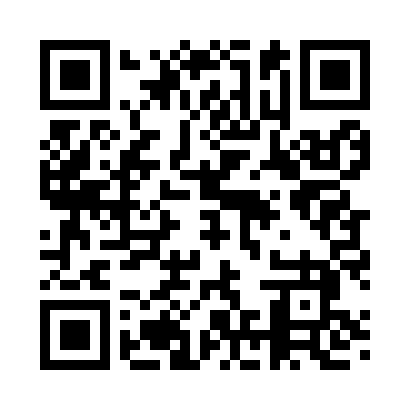 Prayer times for Rhineland, Missouri, USAMon 1 Jul 2024 - Wed 31 Jul 2024High Latitude Method: Angle Based RulePrayer Calculation Method: Islamic Society of North AmericaAsar Calculation Method: ShafiPrayer times provided by https://www.salahtimes.comDateDayFajrSunriseDhuhrAsrMaghribIsha1Mon4:125:451:105:068:3510:082Tue4:125:461:105:068:3510:083Wed4:135:461:105:068:3410:074Thu4:145:471:115:068:3410:075Fri4:155:471:115:068:3410:076Sat4:155:481:115:068:3410:067Sun4:165:491:115:068:3310:068Mon4:175:491:115:078:3310:059Tue4:185:501:115:078:3310:0510Wed4:195:511:125:078:3210:0411Thu4:205:511:125:078:3210:0312Fri4:215:521:125:078:3110:0213Sat4:225:531:125:078:3110:0214Sun4:235:531:125:078:3010:0115Mon4:245:541:125:078:3010:0016Tue4:255:551:125:078:299:5917Wed4:265:561:125:078:299:5818Thu4:275:561:125:078:289:5719Fri4:285:571:125:068:279:5620Sat4:295:581:135:068:279:5521Sun4:305:591:135:068:269:5422Mon4:316:001:135:068:259:5323Tue4:326:001:135:068:249:5224Wed4:346:011:135:068:249:5125Thu4:356:021:135:068:239:5026Fri4:366:031:135:058:229:4927Sat4:376:041:135:058:219:4728Sun4:386:051:135:058:209:4629Mon4:406:051:135:058:199:4530Tue4:416:061:125:048:189:4431Wed4:426:071:125:048:179:42